COVID-19 ET PERSONNES VULNERABLES : INFORMATION GENERALELes personnes vulnérables sont :Les personnes qui risquent de développer un COVID-19 aggravéLes personnes cohabitant avec des personnes vulnérables Vous êtes une personne vulnérable si vous répondez à, au moins, l’un des critères suivants :Vous êtes âgé(e) de 65 ans et plus.Vous avez des antécédents (ATCD) cardiovasculaires : hypertension artérielle compliquée (avec complications cardiaques, rénales et vasculo-cérébrales), ATCD d'accident vasculaire cérébral ou de coronaropathie, de chirurgie cardiaque, insuffisance cardiaque stade NYHA III ou IV.Vous avez un diabète non équilibré ou présentant des complications.Vous présentez une pathologie chronique respiratoire susceptible de décompenser lors d'une infection virale : broncho pneumopathie obstructive, asthme sévère, fibrose pulmonaire, syndrome d'apnées du sommeil, mucoviscidose notamment.Vous présentez une insuffisance rénale chronique dialysée.Vous êtes de cancer évolutif sous traitement (hors hormonothérapie).Vous présentez une obésité, votre indice de masse corporelle (IMC) est supérieur à 30 kgm2.Vous êtes atteint d'une immunodépression congénitale ou acquise :médicamenteuse : chimiothérapie anti cancéreuse, traitement immunosuppresseur, biothérapie et/ou corticothérapie à dose immunosuppressive infection à VIH non contrôlée ou avec des CD4 < 200/mm3consécutive à une greffe d'organe solide ou de cellules souches hématopoïétiquesliée à une hémopathie maligne en cours de traitementVous êtes atteint de cirrhose au stade B du score de Child Pugh au moins.Vous présentez un syndrome drépanocytaire majeur ou ayant un antécédent de splénectomie.Vous êtes au 3ème trimestre de votre grossesse.Cette liste est définie par le décret n°2020-521 du 5 mai 2020.Si vous vous reconnaissez dans cette liste, prenez contact avec notre médecin du travail ou votre médecin généraliste.Selon votre état de santé et les conditions de travail à votre poste :Si vous êtes non soignant :  vous pourrez bénéficier du dispositif de chômage partiel sur présentation d’un certificat d’isolement.Un certificat d'isolement est automatiquement généré par la CPAM si auto déclaration initiale de l'arrêt (ALD et femmes enceinte au 3eme trimestre).L’auto-déclaration de l'assuré est possible s’il n’y a pas d'arrêt maladie antérieur au 1er mai 2020.Sinon : votre médecin généraliste, un médecin hospitalier ou votre médecin du travail peut rédiger un certificat d'isolement.Si vous êtes soignant : votre médecin du travail évaluera la situation avec vous, au cas par cas.Votre santé est notre préoccupation. Ensemble préservons-la !Coordonnées de votre médecin du travail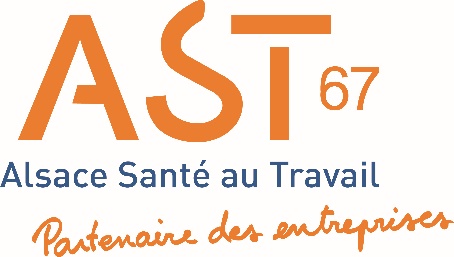 